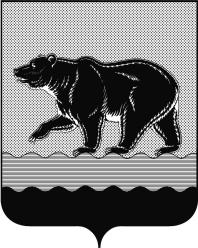 СЧЁТНАЯ ПАЛАТАГОРОДА НЕФТЕЮГАНСКА16 микрорайон, 23 дом, помещение 97, г. Нефтеюганск, 
Ханты-Мансийский автономный округ - Югра (Тюменская область), 628310  тел./факс (3463) 20-30-55, 20-30-63 E-mail: sp-ugansk@mail.ru www.admugansk.ruЗаключение на проект изменений в муниципальную программу «Управление муниципальными финансами города Нефтеюганска»Счётная палата города Нефтеюганска на основании статьи 157 Бюджетного кодекса Российской Федерации, Положения о Счётной палате города Нефтеюганска, утверждённого решением Думы города Нефтеюганска от 27.09.2011 № 115-V, рассмотрев проект изменений в муниципальную программу «Управление муниципальными финансами города Нефтеюганска» (далее по тексту – проект изменений, муниципальная программа), сообщает следующее:1. При проведении экспертно-аналитического мероприятия учитывалось наличие экспертизы проекта изменений:1.1. Департамента финансов администрации города Нефтеюганска на предмет его соответствия бюджетному законодательству Российской Федерации и возможности финансового обеспечения её реализации из бюджета города Нефтеюганска.1.2. Департамента экономического развития администрации города Нефтеюганска на предмет соответствия:- муниципальной программы Порядку принятия решения о разработке муниципальных программ города Нефтеюганска, их формирования, утверждения и реализации, утверждённому постановлением администрации города Нефтеюганска от 18.04.2019 № 77-нп «О модельной муниципальной программе города Нефтеюганска, порядке принятия решения о разработке муниципальных программ города Нефтеюганска, их формирования, утверждения и реализации» (далее по тексту – Порядок от 18.04.2019 
№ 77-нп);- программных мероприятий целям муниципальной программы;- сроков её реализации задачам;- целевых показателей, характеризующих результаты реализации муниципальной программы, показателям экономической, бюджетной и социальной эффективности;- требованиям, установленным нормативными правовыми актами в сфере управления проектной деятельностью.Предоставленный проект изменений соответствует Порядку от 18.04.2019 № 77-нп.	3. Проектом изменений в муниципальную программу планируется:3.1. В паспорте строку «Параметры финансового обеспечения муниципальной программы» изложить в новой редакции, уменьшив финансовое обеспечение муниципальной программы за счёт средств местного бюджета на 2020 год в размер 1 630,000 тыс. рублей.3.2. Внесены изменения в строку «Целевые показатели муниципальной программы» паспорта в части исключения показателей:- исполнение плана по налоговым и неналоговым доходам, утверждённого решением Думы города, на уровне не менее 95%;- исполнение расходных обязательств города за отчётный финансовый год в размере не менее 90% от бюджетных ассигнований. Соответственно, внесены изменения в таблицы 1, 2, 4 муниципальной программы. 3.3. В таблице 2 муниципальной программы по мероприятию                   1.1 «Обеспечение деятельности департамента финансов» подпрограммы             I «Организация бюджетного процесса в городе Нефтеюганске»  ответственному исполнителю департаменту финансов администрации города Нефтеюганска уменьшить финансовое обеспечение на 2020 год за счёт средств местного бюджета на сумму 1 630,000 тыс. рублей, в связи с экономией бюджетных ассигнований по причине неблагоприятной эпидемиологической обстановки. 4. Финансовые показатели, содержащиеся в проекте изменений, соответствуют расчётам, предоставленным на экспертизу.На основании вышеизложенного, предлагаем направить проект изменений на утверждение.Председатель			                                      			С.А. ГичкинаИсполнитель:инспектор инспекторского отдела № 2 Счётной палаты города  НефтеюганскаКапитонова Раушания ИсхаковнаТел. 83463203948Исх. СП-509-0 от 02.12.2020